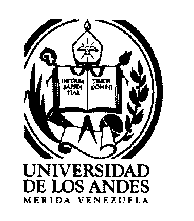                                   UNIVERSIDAD DE LOS ANDES                                  FACULTAD DE INGENIERÍA                                  ESCUELA DE INGENIERÍA MECÁNICA           COORDINACIÓN DE PASANTÍASANTEPROYECTO PASANTIA ESPECIAL PARA INGENIERÍA MECÁNICADatos del Tutor AcadémicoDatos del Tutor Industrial.Planteamiento del problema a investigar.  Objetivo General: Objetivos Específicos: Alcance: Situación Actual:Situación Deseada: Metodología Plan de TrabajoReferencias BibliohemerográficasDependencia de desarrollo del ProyectoManifiesto conocer el Reglamento de Pasantías Especiales en Ingeniería Mecánica.APROBACIÓN DEL TEMA A DESARROLLAR EN EL PROYECTO DE PASANTÍAS ESPECIALES:La Comisión: Título del Proyecto: Título del Proyecto: Palabras Claves: Palabras Claves: Empresa: Resumen del Proyecto:Datos del AlumnoResumen del Proyecto:Datos del AlumnoNombre:C.I. C.I. C.I. C.I. C.I. C.I. C.I. C.I. C.I. C.I. C.I. C.I. Profesión: Grado Académico: Ing (  ) MSc (   ) Doctor (   )Grado Académico: Ing (  ) MSc (   ) Doctor (   )Grado Académico: Ing (  ) MSc (   ) Doctor (   )Grado Académico: Ing (  ) MSc (   ) Doctor (   )Grado Académico: Ing (  ) MSc (   ) Doctor (   )Grado Académico: Ing (  ) MSc (   ) Doctor (   )Grado Académico: Ing (  ) MSc (   ) Doctor (   )Grado Académico: Ing (  ) MSc (   ) Doctor (   )Grado Académico: Ing (  ) MSc (   ) Doctor (   )Grado Académico: Ing (  ) MSc (   ) Doctor (   )Grado Académico: Ing (  ) MSc (   ) Doctor (   )Grado Académico: Ing (  ) MSc (   ) Doctor (   )Grado Académico: Ing (  ) MSc (   ) Doctor (   )Grado Académico: Ing (  ) MSc (   ) Doctor (   )Categoría:Categoría:Instructor  Instructor    Asistente  Asistente Agregado Agregado Agregado Agregado Asociado Asociado Titular TitularDedicación:ExclusivaExclusivaExclusivaTiempo CompletoTiempo CompletoTiempo CompletoTiempo CompletoTiempo convencionalTiempo convencionalTiempo convencionalTiempo convencionalTiempo convencionalTiempo convencionalTiempo convencionalDepartamento: Departamento: Departamento: Firma:Firma:Firma:Nombre:Nombre:C.I. C.I. C.I. C.I. C.I. C.I. C.I. C.I. C.I. Profesión:Profesión:Grado Académico: Prof. (   ) MSc (   ) Dr. (   )Grado Académico: Prof. (   ) MSc (   ) Dr. (   )Grado Académico: Prof. (   ) MSc (   ) Dr. (   )Grado Académico: Prof. (   ) MSc (   ) Dr. (   )Grado Académico: Prof. (   ) MSc (   ) Dr. (   )Grado Académico: Prof. (   ) MSc (   ) Dr. (   )Grado Académico: Prof. (   ) MSc (   ) Dr. (   )Grado Académico: Prof. (   ) MSc (   ) Dr. (   )Grado Académico: Prof. (   ) MSc (   ) Dr. (   )Grado Académico: Prof. (   ) MSc (   ) Dr. (   )Grado Académico: Prof. (   ) MSc (   ) Dr. (   )Empresa:Pública  (     )Pública  (     )Pública  (     )Pública  (     )Privada  (    )Departamento/área: Departamento/área: Departamento/área: Cargo que desempeña: Cargo que desempeña: Cargo que desempeña: Cargo que desempeña: Firma:Firma:Firma:Firma:SemanasTareas a realizar12-344-67-1213-1516-1718DepartamentoÁreaTutor Académico:FirmaTutor Industrial: FirmaBr.:FirmaSEMESTRE: Prof. Mariano PeñaJefe del Dpto. de Tecnología y DiseñoProf. Carlos A. Villamar Jefe del Dpto. de Ciencias TérmicasProf. María Alejandra Noguera GottbergCoordinadora de Pasantías  Escuela de Ingeniería Mecánica